Night PrayerParish of St. MatthewAbbotsford, BC.Join the Parish of St Matthew, Abbotsford  in Daily Prayer.  At present we pray together at the church on Tuesday morning at 7:15 amWednesday morning at 9:30 amWednesday evening at 8:30 pmWe invite you to use this booklet for Daily Office, wherever you may be, to pray in community.What is the Daily Office?The Daily Office is an ancient way to pray. There are many ways to pray, including your own cries to God; cries of joy and sorrow and need. Such prayers are intensely personal, while the Office gathers up all our prayers so that we can pray together.From monasteries to churches to private homes, people have been praying the Daily Office for thousands of years. Why? Because it brings us closer to God. Try it, see for yourself.The God of peace grant us a quiet night and a perfect end.AmenOur help is in the name of the Lord,the maker of heaven and earth.The angels of God guard us through the night.and quiet the powers of darkness.The Spirit of God be our guide,to lead us to peace and to gloryAs it was in the stillness of the morningso may it be in the silence of the night.As it was in the hidden vitality of the wombso may it be at my birth into eternity.As it was in the beginning, O God,so in the end may your gift be bornso in the end may your gift of life be born.Silence (30-60 seconds)Be still and aware of God's presence within and all aroundWe thank you for all that is good,for our creation and our humanity,for the stewardship you have given us of the planet earth,for the gifts of life and of one another,for your love which is unbounded and eternal. AmenMerciful God,We have not loved you with our whole heart,nor our neighbours as ourselves.For the sake of your Son Jesus Christ,forgive what we have been,accept us as we are,and guide what we shall be. AmenPsalm 139:1-11Lord, you have searched me out and known me;    you know my sitting down and my rising up;   you discern my thoughts from afar.You trace my journeys and my resting-places    and are acquainted with all my ways.Indeed, there is not a word on my lips,   but you, O Lord, know it altogether.You press upon me behind and before   and lay your hand upon me.Such knowledge is too wonderful for me;   it is so high that I cannot attain to it.Where can I go then from your Spirit?   where can I flee from your presence?If I climb up to heaven, you are there;   if I make the grave my bed, you are there also.If I take the wings of the morning     and dwell in the uttermost parts of the sea,Even there your hand will lead me   and your right hand hold me fast.If I say, “Surely the darkness will cover me,   and the light around me turn to night,” Darkness is not dark to you;    the night is as bright as the day;  darkness and light to you are both alike.Glory to you, Source of all Being,Eternal Word and Holy Spirit,As it was in the beginning is now and will be forever. Amen.-Or-Glory to the Father, to the Son, and the Holy Spirit….Scripture reading (Use the following or one of your own)The Word of the Lord…Thanks be to God.SundayFor god did not give us a spirit of cowardice, but rather a spirit of power and of love and of self-discipline. 2 Timothy 1:7MondayYet you, O Lord, are in the midst of us, and we are called by your name; do not forsake us! Jeremiah 14:9TuesdayVery truly, I tell you, unless a grain of what fall into the earth and dies it remains just a single grain; but if it dies, it bears much fruit. John 12:24WednesdayCome to me, all you that are weary and are carrying heavy burdens, and I will give you rest. Take my yoke upon you, and learn from me; for I am gentle and humble in heart, and you will find rest in your souls. Matthew 11:28, 29 ThursdayPeace I leave with you; my peace I give to you. I do not give to you as the world gives. Do not let your hearts be troubles, and do not let them be afraid. John 14:27FridayIn the beginning was the Word, and the Word was with God, and the Word was God…And the Word became flesh and lived among us, and we have seen his glory, the glory as of a father’s only son, full of grace and truth. John 1:1, 14SaturdayThe steadfast love of the Lord never ceases, his mercies never come to an end: they are new every morning; great is your faithfulness. Lamentations 3:22, 23Preserve us O God, Waking,And guard us sleeping:That awake we may watch with Christ,and asleep we may rest in peace.The Song of Simeon (Luke 2:29-32)Lord, now you let your servant go in peace:your word has been fulfilled.My own eyes have seen the salvationwhich you have prepared in the sight of every people;A light to reveal you to the nationsand the glory of your people IsraelGlory to you, Source of all Being,Eternal Word and Holy Spirit,As it was in the beginning is now and will be forever. Amen.-Or-Glory to the Father, to the Son, and the Holy Spirit….Preserve us O God, Waking,and guard us sleeping;that awake we may watch with Christ,and asleep we may rest in peace.Lord it is night.The night is for stillness.Let us be still in the presence of God.It is night after a long day.What has been done has been done;let it be.The night is dark.Let our fears of the darkness of the world and our own lives rest in you.The night is quiet.Let the quietness of your peace enfold us,all dear to us,  and all who have no peace.The night heralds the dawn.Let us look expectantly to a new day, new joys, new possibilities.In your name we pray. AmenPrayers of Thanksgiving and IntercessionFor the darkness of the nightenveloping the earthenclosing the day’s labourthanks be to you, O God.For the quiet that surrounds usand your promise of peace deep within usfor the stillness of sleep for our bodiesand the hope of healing for our soulsthanks be to you.We bring not only our own wearinessbut the tiredness of people who struggle this night.We bring not only our own painbut the sufferings of those who cry out.Hear our soul’s prayers for rest, O God,hear our heart’s plea for healingRecall the events of the day and pray for the life of the worldThe stillness of God be ours this nightthat we may sleep in peace.The awareness of the angles be ours this nightthat we may be alert to unseen mysteries.The company of the saints be ours this nightthat we may dream of the river of love.The life of Christ be ours this nightthat we may be truly alive to the morningthat we may be truly aliveThe Lord's PrayerOur Father in heaven,hallowed be your name,your kingdom come,your will be done,on earth as in heaven.Give us today our daily bread.Forgive us our sinsas we forgive those who sin against us.Save us from the time of trial,and deliver us from evil.For the kingdom, the power,and the glory are yours,now and forever.  Amen The grace of our Lord Jesus Christ, and the love of God, and the fellowship of the Holy Spirit, be with us all evermore.  AmenPrayer Notes_____________________________________________________________________________________________________________________________________________________________________________________________________________________________________________________________________________________________________________________________________________________________________________________________________________________________________________________________________________________________________________________________________________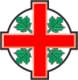 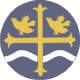 The Parish of St. Matthew, AbbotsfordDiocese of New WestminsterAnglican Church of Canada2010 Guilford DriveAbbotsford, BCV2S 5R2604-853-2416www.abbotsfordanglican.ca 